Отчёт.Тема: День Героев Отечества.Дата проведения: 8.12.2022г.Присутствовало:11 класс (1 человек)Цели: Познакомить обучающихся с историей  праздника «День Героев Отечества».Задачи: Воспитание чувства долга и ответственности перед Родиной; чувства гордости за героическую историю страны; Патриотизма и активной гражданской позиции обучающихся.Сегодня на уроке мужества посвященному Дню Героев Отечества. Мы постарались раскрыть историю этого праздника.9 декабря – особый день в календаре – День Героев Отечества. Это обычный, не красный день календаря, не государственный выходной. Но 9 декабря все-таки праздник, праздник тех, для кого понятия «честь», «совесть», «доблесть», «служение Родине» - не простые слова, а смысл жизни.  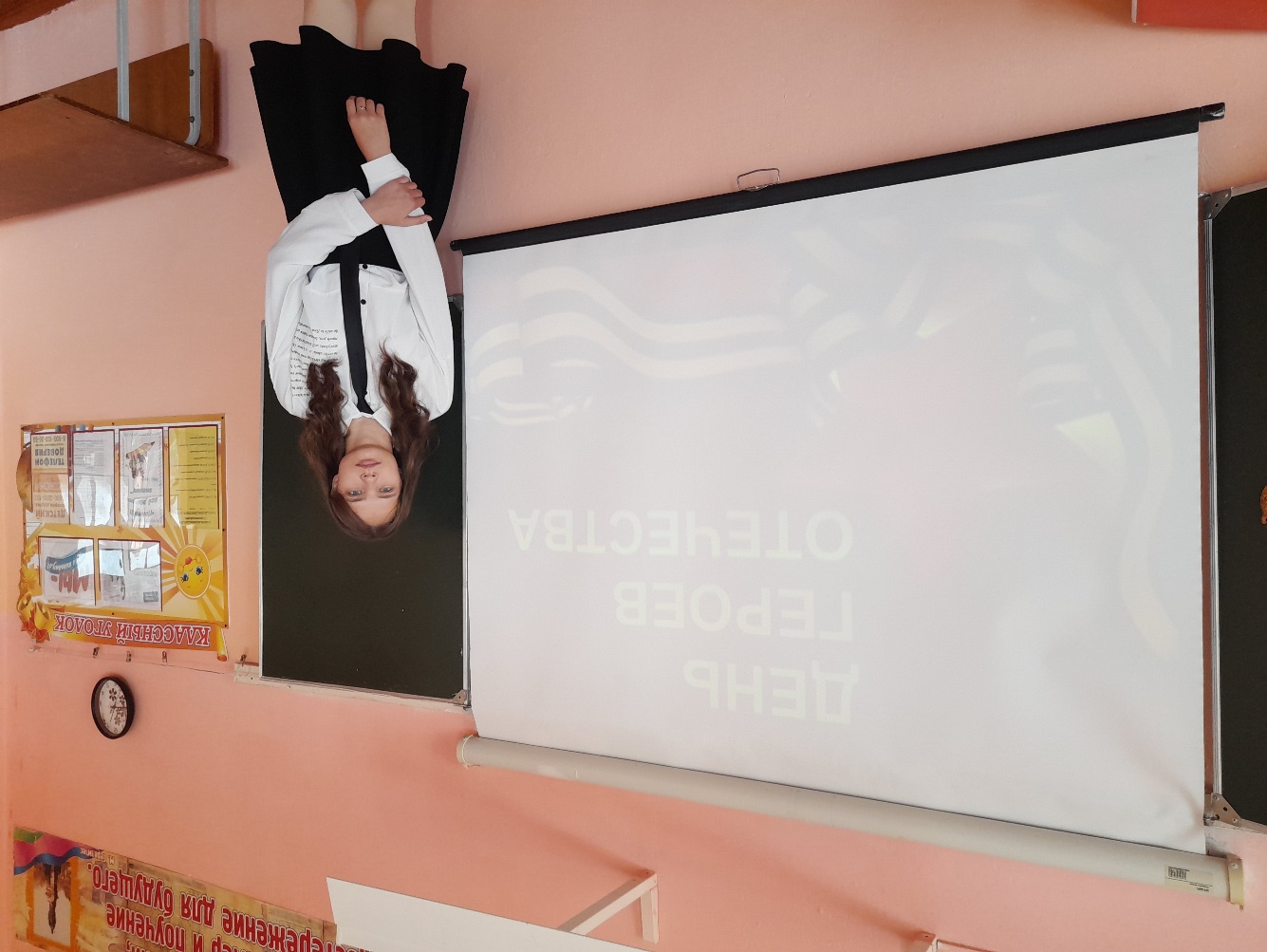 